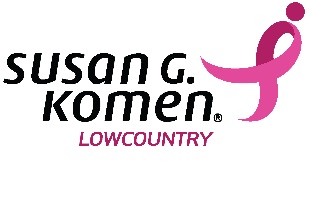 Thank you for your interest in Komen Lowcountry’s Ambassador opportunities.The programs and event listed below are open to both ROAR and Community Ambassadors.Please check back regularly for updates and detailed information.Upcoming OpportunitiesFeb. 1: online registration opens for Worship in PinkMarch: ROAR Ambassador meeting, Columbia, SC (exact date/time TBD)March 11: Ambassador Engagement Luncheon, N. Myrtle Beach, SC(Online registration opens Feb. 1. Seating is limited and available on first-come first-served basis)MARK YOUR CALENDAR!May: Worship in PinkOct. 21: Race for the Cure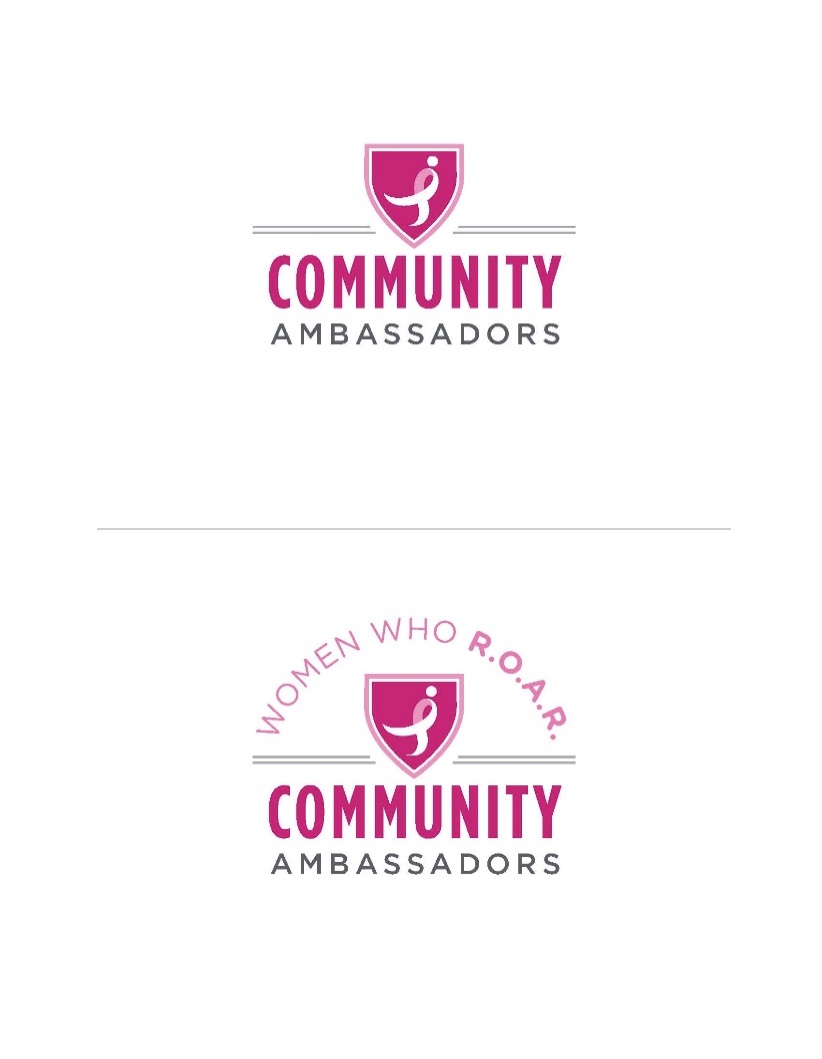 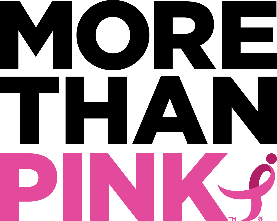 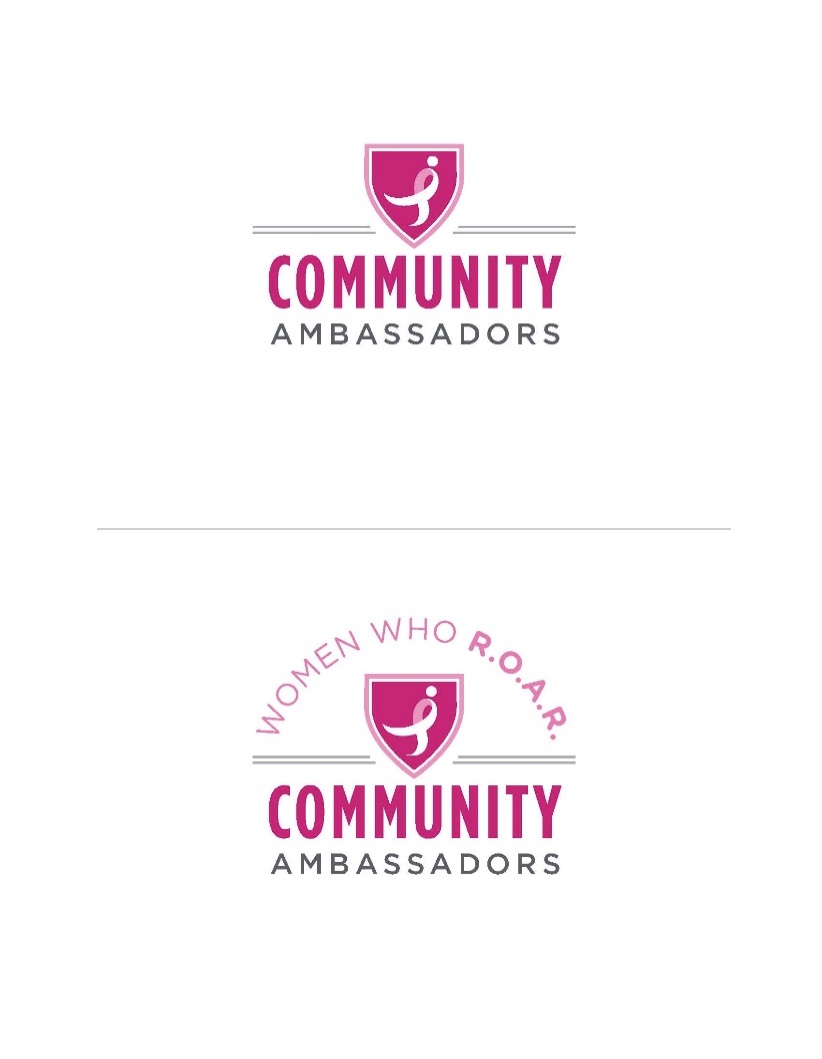 